製品比較表製品比較表2023年4月改訂後発医薬品後発医薬品標準製剤標準製剤商品名ピタバスタチンカルシウムOD錠1mg「KOG」ピタバスタチンカルシウムOD錠1mg「KOG」標準製剤標準製剤製造販売元テイカ製薬株式会社テイカ製薬株式会社販売提携興和株式会社興和株式会社薬価1錠　10.70円1錠　10.70円1錠　32.80円1錠　32.80円成分名ピタバスタチンカルシウム水和物ピタバスタチンカルシウム水和物ピタバスタチンカルシウム水和物ピタバスタチンカルシウム水和物規格1錠中ピタバスタチンカルシウムとして1.0mg1錠中ピタバスタチンカルシウムとして1.0mg1錠中ピタバスタチンカルシウムとして1.0mg1錠中ピタバスタチンカルシウムとして1.0mg効能又は効果【標準製剤と同じ】高コレステロール血症、家族性高コレステロール血症高コレステロール血症、家族性高コレステロール血症高コレステロール血症、家族性高コレステロール血症用法及び用量【標準製剤と同じ】高コレステロール血症通常、成人にはピタバスタチンカルシウムとして1～2mgを1日1回経口投与する。なお、年齢、症状により適宜増減し、LDL-コレステロール値の低下が不十分な場合には増量できるが、最大投与量は1日4mgまでとする。家族性高コレステロール血症成人：通常、成人にはピタバスタチンカルシウムとして1～2mgを1日1回経口投与する。なお、年齢、症状により適宜増減し、LDL-コレステロール値の低下が不十分な場合には増量できるが、最大投与量は1日4mgまでとする。小児：通常、10歳以上の小児にはピタバスタチンカルシウムとして1mgを1日1回経口投与する。なお、症状により適宜増減し、LDL-コレステロール値の低下が不十分な場合には増量できるが、最大投与量は1日2mgまでとする。高コレステロール血症通常、成人にはピタバスタチンカルシウムとして1～2mgを1日1回経口投与する。なお、年齢、症状により適宜増減し、LDL-コレステロール値の低下が不十分な場合には増量できるが、最大投与量は1日4mgまでとする。家族性高コレステロール血症成人：通常、成人にはピタバスタチンカルシウムとして1～2mgを1日1回経口投与する。なお、年齢、症状により適宜増減し、LDL-コレステロール値の低下が不十分な場合には増量できるが、最大投与量は1日4mgまでとする。小児：通常、10歳以上の小児にはピタバスタチンカルシウムとして1mgを1日1回経口投与する。なお、症状により適宜増減し、LDL-コレステロール値の低下が不十分な場合には増量できるが、最大投与量は1日2mgまでとする。高コレステロール血症通常、成人にはピタバスタチンカルシウムとして1～2mgを1日1回経口投与する。なお、年齢、症状により適宜増減し、LDL-コレステロール値の低下が不十分な場合には増量できるが、最大投与量は1日4mgまでとする。家族性高コレステロール血症成人：通常、成人にはピタバスタチンカルシウムとして1～2mgを1日1回経口投与する。なお、年齢、症状により適宜増減し、LDL-コレステロール値の低下が不十分な場合には増量できるが、最大投与量は1日4mgまでとする。小児：通常、10歳以上の小児にはピタバスタチンカルシウムとして1mgを1日1回経口投与する。なお、症状により適宜増減し、LDL-コレステロール値の低下が不十分な場合には増量できるが、最大投与量は1日2mgまでとする。添加物D-マンニトール、クロスポビドン、メタケイ酸アルミン酸Mg、ヒプロメロース、塩化Ca水和物、スクラロース、l-メントール、黄色三二酸化鉄、酸化チタン、キシリトール、結晶セルロース、無水リン酸水素Ca、アミノアルキルメタクリレートコポリマーE、ステアリン酸Ca、香料D-マンニトール、クロスポビドン、メタケイ酸アルミン酸Mg、ヒプロメロース、塩化Ca水和物、スクラロース、l-メントール、黄色三二酸化鉄、酸化チタン、キシリトール、結晶セルロース、無水リン酸水素Ca、アミノアルキルメタクリレートコポリマーE、ステアリン酸Ca、香料D-マンニトール、クロスポビドン、メタケイ酸アルミン酸Mg、ヒプロメロース、塩化Ca水和物、スクラロース、l-メントール、黄色三二酸化鉄、酸化チタン、キシリトール、結晶セルロース、無水リン酸水素Ca、アミノアルキルメタクリレートコポリマーE、ステアリン酸Ca、香料D-マンニトール、クロスポビドン、メタケイ酸アルミン酸Mg、ヒプロメロース、塩化Ca水和物、スクラロース、l-メントール、黄色三二酸化鉄、酸化チタン、キシリトール、結晶セルロース、無水リン酸水素Ca、アミノアルキルメタクリレートコポリマーE、ステアリン酸Ca、香料製剤の性状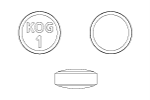 識別コード：KOG１識別コード：KOG１製剤の性状白色～帯黄白色、円形の素錠で淡黄色～濃黄色の斑点がある白色～帯黄白色、円形の素錠で淡黄色～濃黄色の斑点がある白色～帯黄白色、円形の素錠で淡黄色～濃黄色の斑点がある白色～帯黄白色、円形の素錠で淡黄色～濃黄色の斑点がある製剤の性状直径：7mm直径：7mm直径：7mm直径：7mm製剤の性状厚さ：3.4mm厚さ：3.4mm厚さ：3.4mm厚さ：3.4mm製剤の性状重量：120mg重量：120mg重量：120mg重量：120mg生物学的同等性ピタバスタチンカルシウムOD錠1mg「KOG」及び標準製剤（普通錠）、各1錠をクロスオーバー法により健康成人男性に絶食後経口投与したとき、ピタバスタチンカルシウムOD錠1mg「KOG」は、水なし投与、水あり投与ともに標準製剤と生物学的に同等であることが確認された。ピタバスタチンカルシウムOD錠「KOG」及び標準製剤（普通錠）単回経口投与時の薬物動態パラメータ（健康成人男性）注）最終観測時間までのAUC　平均値±標準偏差（n=30）ピタバスタチンカルシウムOD錠「KOG」及び標準製剤（普通錠）単回経口投与時の血漿中濃度推移（健康成人男性）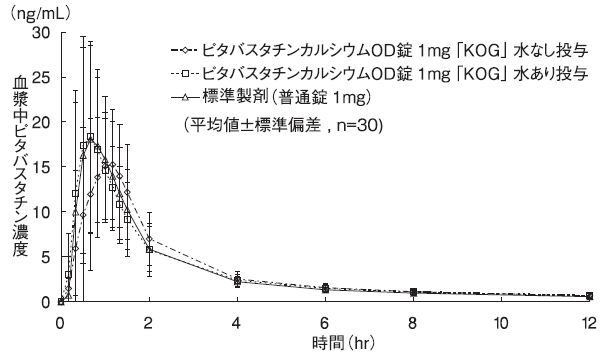 ピタバスタチンカルシウムOD錠1mg「KOG」及び標準製剤（普通錠）、各1錠をクロスオーバー法により健康成人男性に絶食後経口投与したとき、ピタバスタチンカルシウムOD錠1mg「KOG」は、水なし投与、水あり投与ともに標準製剤と生物学的に同等であることが確認された。ピタバスタチンカルシウムOD錠「KOG」及び標準製剤（普通錠）単回経口投与時の薬物動態パラメータ（健康成人男性）注）最終観測時間までのAUC　平均値±標準偏差（n=30）ピタバスタチンカルシウムOD錠「KOG」及び標準製剤（普通錠）単回経口投与時の血漿中濃度推移（健康成人男性）ピタバスタチンカルシウムOD錠1mg「KOG」及び標準製剤（普通錠）、各1錠をクロスオーバー法により健康成人男性に絶食後経口投与したとき、ピタバスタチンカルシウムOD錠1mg「KOG」は、水なし投与、水あり投与ともに標準製剤と生物学的に同等であることが確認された。ピタバスタチンカルシウムOD錠「KOG」及び標準製剤（普通錠）単回経口投与時の薬物動態パラメータ（健康成人男性）注）最終観測時間までのAUC　平均値±標準偏差（n=30）ピタバスタチンカルシウムOD錠「KOG」及び標準製剤（普通錠）単回経口投与時の血漿中濃度推移（健康成人男性）ピタバスタチンカルシウムOD錠1mg「KOG」及び標準製剤（普通錠）、各1錠をクロスオーバー法により健康成人男性に絶食後経口投与したとき、ピタバスタチンカルシウムOD錠1mg「KOG」は、水なし投与、水あり投与ともに標準製剤と生物学的に同等であることが確認された。ピタバスタチンカルシウムOD錠「KOG」及び標準製剤（普通錠）単回経口投与時の薬物動態パラメータ（健康成人男性）注）最終観測時間までのAUC　平均値±標準偏差（n=30）ピタバスタチンカルシウムOD錠「KOG」及び標準製剤（普通錠）単回経口投与時の血漿中濃度推移（健康成人男性）備考